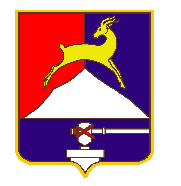 СОБРАНИЕ  ДЕПУТАТОВУСТЬ-КАТАВСКОГО ГОРОДСКОГО ОКРУГАЧЕЛЯБИНСКОЙ ОБЛАСТИВосемнадцатое заседаниеРЕШЕНИЕ  От 22.12.2021  	№ 158						г.Усть-КатавО  внесении изменений в решение Собрания депутатов Усть-Катавского городского округа от 22.03.2013 № 26 «Об утверждении Положения о проверке достоверности и полноты сведений, предоставляемых гражданами, претендующими на замещение должностей муниципальной службы Усть-Катавского городского округа и муниципальными служащими Усть-Катавского городского округа, и соблюдения муниципальными служащими Усть-Катавского городского округа требований к служебному поведению»В соответствии с Федеральным законом от 06.10.2003 № 131-ФЗ «Об общих принципах организации местного самоуправления в РФ», Федеральный закон от 01.07.2021 № 255-ФЗ «О внесении изменений в Федеральный закон «Об общих принципах организации и деятельности контрольно-счетных органов субъектов Российской Федерации и муниципальных образований» и отдельные законодательные акты Российской Федерации», руководствуясь Уставом Усть-Катавского городского округа, Собрание депутатовРЕШАЕТ:1. Внести в Положение о проверке достоверности и полноты сведений, предоставляемых гражданами, претендующими на замещение должностей муниципальной службы Усть-Катавского городского округа и муниципальными служащими Усть-Катавского городского округа, и соблюдения муниципальными служащими Усть-Катавского городского округа требований к служебному поведению» утвержденное решением Собрания депутатов Усть-Катавского городского округа от 22.03.2013 №26 следующие изменения:пункт 2 дополнить абзацем следующего содержания:         «Сведения о доходах, об имуществе и обязательствах имущественного характера предоставляются на бумажном носителе в форме справки, заполненной с использованием специального программного обеспечения «Справки БК»;в пункте 4 слова «Контрольно-счётной комиссии Усть-Катавского городского округа» исключить.Пункт 23 изложить в новой редакции:«23. Сведения о доходах, об имуществе и обязательствах имущественного характера, предоставленные в соответствии с настоящим Положением гражданином или кандидатом на должность, а также представляемые муниципальным служащим ежегодно, и информация о результатах проверки достоверности и полноты этих сведений приобщаются к личному делу муниципального служащего.Указанные сведения также могут храниться в электронном виде.В случае если гражданин или кандидат на должность, представивший справки о своих доходах, об имуществе и обязательствах имущественного характера, а также справки о доходах, об имуществе и обязательствах имущественного характера своих супруги (супруга) и несовершеннолетних детей, не были назначены на должность муниципальной службы, такие справки возвращаются указанным лицам по их письменному заявлению вместе с другими документами. В случае, если такие документы возвращены не были, они подлежат уничтожению по истечении трех лет со дня их предоставления.Дополнить пунктом 24 следующего содержания:«24. Сведения о доходах, об имуществе и обязательствах имущественного характера, предоставленные муниципальными служащими размещаются на сайте администрации Усть-Катавского городского округа в информационно-коммуникационной сети «Интернет».          При предоставлении уточненных сведений соответствующие изменения вносятся в размещенные на официальном сайте администрации Усть-Катавского городского округа сведения не позднее 14 рабочих дней после окончания срока, установленного для предоставления уточненных сведений.».        2.Настоящее решение опубликовать в газете «Усть-Катавская неделя»,  разместить на официальном сайте администрации Усть-Катавского городского округа www.ukgo.su .     3. Контроль за исполнением настоящего решения возложить на председателя комиссии по законодательству, местному самоуправлению, регламенту, депутатской этике и связям с общественностью В.В.Кречетова.Председатель Собрания депутатовУсть-Катавского городского округа                                           С.Н.ПульдяевГлава Усть-Катавского городского округа                                С.Д.Семков